ФормаПАСПОРТ СПЕЦИАЛИСТА8. Гражданство: Кыргызская РеспубликаОбразование:     Высшее1. наименование вуза, где учился: Казахский горно-металлургический институт 2. год окончания вуза: 1958Место работы в настоящее время: 1. Государство:  Кыргызская Республика2. Организация: Институт сейсмологии НАН КР3. Должность:    главный научный сотрудник ИС НАН КРНаличие ученой степени1. Степень (D): доктор физико-математических наукОтрасль наук: Геофизика Шифр специальности (по номенклатуре научных работников): 25.00.29Дата присуждения: 20121. Количество публикаций 118 в т.ч. научных 118монографий 2, учебно-методических -открытий -, изобретений 1Научные трудыОсновные: шифр научной специальности: 25.00.291. Погребной В.Н. Эффективный фильтр для разделения геомагнитных вариаций на спокойную и возмущенную части. Известия АН Кирг.ССР. 1982. №4. - С. 36-38.2. Погребной В.Н. Изучение параметров и механизма образования циркумполярной ионосферной токовой системы.  В кн.: «Конверсионный потенциал Кыргызской Республики и проекты МНТЦ. 7-12 сентября 1998 г». - Бишкек. 1998. ч.1. - С. 201-205.3. Погребной В.Н. Особенности спокойных солнечно-суточных геомагнитных вариаций и физические модели их источников.  Lambert Academic Publishing (Германия), 2015. -236с.Основные смежные: шифр научной специальности: 25.00.031. Погребной В.Н. Модель образования локальных астеносферных линз и зон разуплотнения в литосфере. Деп. в ВИНИТИ 20.03.1987. №1973-В87.-С.2-11.2. Погребной В.Н., Сабитова Т.М. Отражение структуры Тибетского плюма и сейсмичности Высокой Азии в различных геофизических полях. Геология и геофизика. -2001. Т.42. №10. - С. 1532-1542.3. Погребной В.Н. Особенности напряженного состояния и характера сейсмичности в зонах формирования сводовых структур в земной коре. В сб.: «Напряженное состояние породного массива и наведенная геодинамика недр». - Бишкек: Изд. Института физики и механики горных пород НАН КР.2006.- С. 182-185.Дополнительные смежные: шифр научной специальности: 25.00.10110, 112, 951. Погребной В.Н., Гребенникова В.В. Выявление основных признаков отражения глубинных и сейсмоактивных разломов в гравитационном (g)а поле. Сб. «Материалы международной конференции, посвященной 70-летию Института геологии НАН КР «Геодинамика, оруденение и геоэкологические проблемы Тянь-Шаня». – Бишкек: Илим. – 2013 – С.172-178.2. Погребной В.Н., Малосиева М.Т. Результаты интерпретации материалов гидромагнитной съемки акватории озера Иссык-Куль. Вестник Института сейсмологии НАН КР. – 2017. – № 2(10). – С. 110 – 114. (http://www.jornal.seismo.kg)3. Погребной В.Н., Малосиева М.Т. Возможная причина проявлений очагов землетрясений "взрывного" типа. Сб. докладов 7-го Международного симпозиума «Проблемы геодинамики и геоэкологии внутриконтинентальных орогенов». Бишкек 19-24 июня 2017 г. -  С .407-408.  Дата заполнения "27" октября 2022 г.Подпись 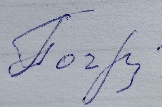 Примечание: при заполнении не использовать сокращения.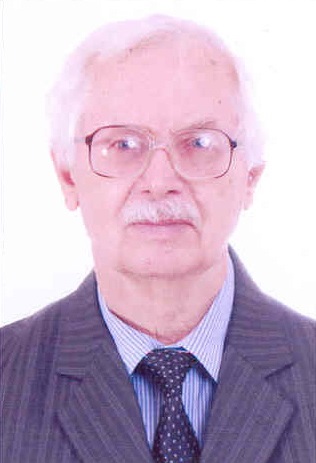 1. Фамилия: Погребной2. Имя:          Валентин3. Отчество: Николаевич 4. Пол:          М5. Дата рождения:   05.09.19356. Место рождения: село Русское, Узбекистан7. Национальность: Украинец